THEME 1 • WEEK 4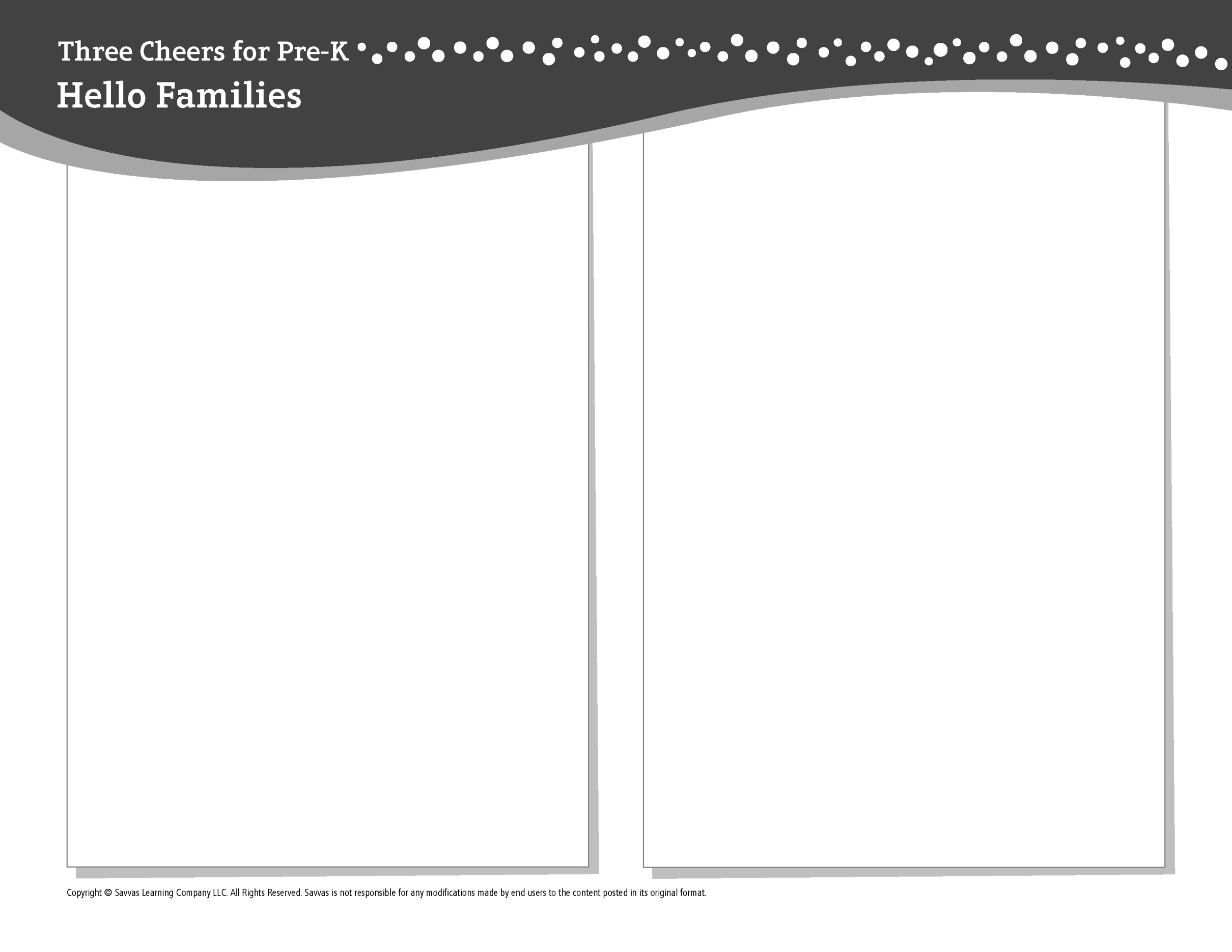 This week, I am learning about…How my school compares to schools around the worldSocial and Emotional Learning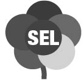 I can celebrate my school and my learning!Alphabet KnowledgeMm, SsSocial StudiesPeople in a community are alike in some ways and different in others.ScienceDifferent things have different textures.MathCounting to 5 and writing numerals 1, 2, 3, 4, 5LiteracyWe read these books: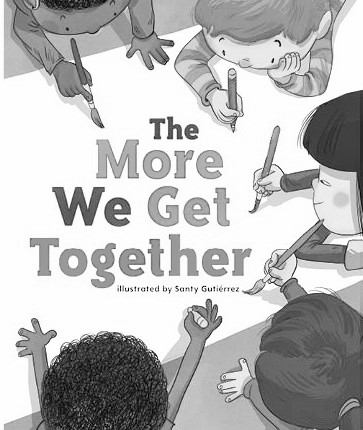 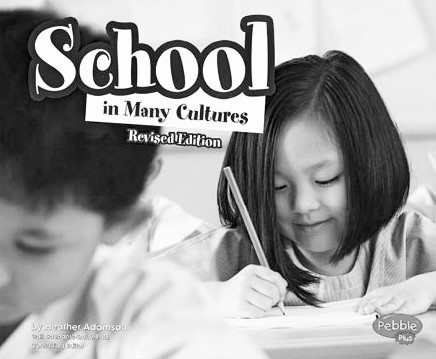 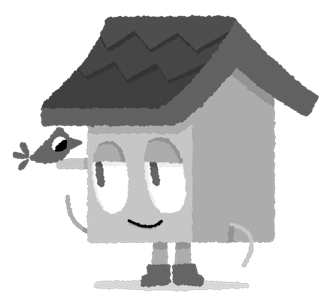 The More We Get Together (Savvas Learning Company)School in Many Cultures (Capstone Press)This week, try this!DO•	Point out the numerals 1, 2, 3, 4, and 5 on signs, in address numbers on buildings, and in the store.ASK•	What did you like learning about in school today?•	Provide objects with different textures. Ask: How does this feel? Which ones are smooth? soft? rough? hard?READ•	Explore Unite for Literacy: Which Pet Will You Get? Then ask: What does each pet feel like?•	Look for books about schools in other countries, such as School Days Around the World (Kids Can Press) by Margriet Ruurs.PLAY•	Look at a map of the United States. Find the states that start with the letters M and S.•	Access games on SavvasRealize.com.CONNECT•	Go to SavvasRealize.com to find activities that work for your family.•	Comments or questions? Please contact me: